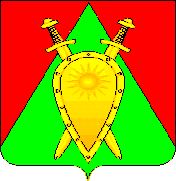 ДУМА ГОРОДСКОГО ОКРУГА ЗАТО П. ГОРНЫЙ ЗАБАЙКАЛЬСКОГО КРАЯРЕШЕНИЕ25 апреля 2024 года                                                                                        № 14О внесении изменений в Устав городского округа ЗАТО п. Горный Забайкальского краяС целью приведения Устава городского округа ЗАТО п.Горный Забайкальского края в соответствие с Федеральным законом от 6 октября 2003 года № 131-ФЗ «Об общих принципах организации местного самоуправления в Российской Федерации» ДУМА ГОРОДСКОГО ОКРУГА РЕШИЛА:1.	Принять проект муниципального правового акта о внесении изменений в Устав городского округа ЗАТО п.Горный Забайкальского края согласно приложению № 1.2.	Направить проект муниципального правового акта о внесении изменений в Устав городского округа ЗАТО п.Горный главе ЗАТО п.Горный Забайкальского края для опубликования (обнародования) в установленном порядке.3.	Назначить публичные слушания по проекту муниципального правового акта о внесении изменений в Устав городского округа ЗАТО п.Горный Забайкальского края на 6 мая 2024 года в 16:00. Публичные слушания состоятся по адресу Забайкальский край, ЗАТО п.Горный, ул. Молодежная, 34, 3 этаж (актовый зал ДШИ).4.	Утвердить порядок учета предложений и участия граждан в публичных слушаниях по проекту муниципального правового акта о внесении изменений в Устав городского округа ЗАТО п.Горный Забайкальского края согласно приложению № 2.Председатель Думы городского округа ЗАТО п. Горный Забайкальского края                                        И.А. ФедечкинаГлава ЗАТО п. Горный Забайкальского края                                   Т.В.КарнаухПриложение № 1 к решению Думы городского округа ЗАТО п. ГорныйЗабайкальского краяот 25 апреля 2024 года № 14ИЗМЕНЕНИЯ, ВНОСИМЫЕ В УСТАВ ГОРОДСКОГО ОКРУГА ЗАТО П.ГОРНЫЙ ЗАБАЙКАЛЬСКОГО КРАЯ1. В пункте 5 статьи 38 слова «(«https://gorniy.75.ru/.» (регистрация в качестве сетевого издания ЭЛ № ФС77 – 71325 от 17.10.2017 года).» заменить словами «(«https://горный75.рф» (регистрация в качестве средства массовой информации …2. Абзац 1 пункта 6 статьи 38 изложить в новой редакции:«    6. Официальным опубликованием муниципального правового акта городского округа или соглашения, заключённого между органами местного самоуправления, считается первая публикация его полного текста на официальном сайте городского округа ЗАТО п.Горный Забайкальского края.»3. Абзац 9 пункта 6 статьи 38 признать утратившим силу.Приложение №2к решению Думы городскогоокруга ЗАТО п. ГорныйЗабайкальского краяот 25 апреля 2024 года № 14СООБЩЕНИЕо проведении публичных слушаний по проекту решения Думы городского округа ЗАТО п.Горный Забайкальского края «О внесении изменений в Устав городского округа ЗАТО п.Горный Забайкальского края» Дума городского округа ЗАТО п.Горный Забайкальского края сообщает о проведении на территории городского округа публичных слушаний по проекту решения «О внесении изменений в Устав городского округа ЗАТО п.Горный Забайкальского края» 6 мая 2024 года в 16 час. 00 мин. по адресу: Забайкальский край, п.Горный, ул. Молодежная, д. 34, 3 этаж (актовый зал ДШИ).Участниками публичных слушаний с правом выступления для аргументации своих предложений являются жители городского округа, депутаты Думы и (или) должностные лица администрации городского округа, которые внесли в Думу городского округа ЗАТО п.Горный Забайкальского края в письменной форме свои предложения, заявки не позднее 3 дней до даты проведения публичных слушаний.Участниками публичных слушаний без права выступления на публичных слушаниях могут быть все заинтересованные жители городского округа, представители средств массовой информации.Участники публичных слушаний вправе направить свои замечания и предложения по вынесенному на публичные слушания проекту решения Думы городского округа ЗАТО п.Горный Забайкальского края «О внесении изменений и дополнений в Устав городского округа ЗАТО п.Горный Забайкальского края» в письменной форме в Думу городского округа по проведению публичных слушаний в рабочие дни с 8 час. 30 мин. до 18 час. 00 мин. с понедельника по четверг и с 8.30 до 14.30 часов в пятницу до 6 мая 2024 года по адресу: Забайкальский край, п.Горный ул. Молодежная 34, кабинет главы городского округа. Замечания и предложения, поступающие от граждан, должны быть ими собственноручно подписаны с указанием фамилии, имени, отчества, даты и места рождения, места жительства. Замечания и предложения, поступающие от юридических лиц, общественных и иных организаций, осуществляющих деятельность на территории городского округа, должны быть подписаны их руководителями и скреплены печатью, если таковая имеется. Поступившие замечания и предложения будут внесены в протокол публичных слушаний.Решение Думы городского округа о внесении изменений в Устав городского округа ЗАТО п.Горный Забайкальского края» размещены на официальном сайте муниципального образования городской округа ЗАТО п.Горный Забайкальского края (сайт https://gorniy.75.ru.).  Более подробную информацию о подготовке и проведении публичных слушаний можно получить по вышеуказанному адресу с 8.30 до 18 часов (перерыв с 13 до 14 часов) с понедельника по четверг и с 8.30 до 14.30 часов в пятницу, кроме субботы и воскресенья. 